Прокурору ________________________района г. _________________________от _______________________________,проживающего по адресу:_________________________________тел. ______________________________ЗАЯВЛЕНИЕЯ, _________________________, являюсь взыскателем по исполнительному производству N ________, которое ведет судебный пристав-исполнитель _________________________ отдела _____________________. Должником по этому делу является ___________________. При этом общая задолженность должника передо мной составляет в настоящее время ________________________________________________ рублей.В ___________ ____ года и __________ ____ года я неоднократно обращался с ходатайствами осуществить реализацию арестованного имущества должника - акций к судебному приставу __________________________, а также к старшему судебному приставу ___________________________ отдела _________________ (копии ходатайств и уведомлений прилагаются).Однако ответов на свои ходатайства я не получил, действия по реализации акций судебным приставом-исполнителем не осуществлены.Также в ____________ ____ года я обратился с просьбой принять меры и реализовать арестованные акции в Главное управление Федеральной службы судебных приставов по __________________________ (копия обращения и уведомления прилагаются). Однако ответа на свое обращение из Главного управления я также не получил, испрашиваемые мной действия не были проведены.Поскольку в соответствии с пунктом 2 статьи 1 Федерального закона "О прокуратуре РФ" прокуратура РФ осуществляет надзор за исполнением законов судебными приставами, а также в силу статьи 10 Федерального закона "О прокуратуре РФ" в органах прокуратуры в соответствии с их полномочиями разрешаются заявления, жалобы и иные обращения, содержащие сведения о нарушении законов, направляю настоящее сообщение.Считаю, что судебным приставом-исполнителем _________________________ отдела _____________________ было допущено нарушение Федерального закона "Об исполнительном производстве", которое выразилось в следующем.В ходе исполнительного производства N ______ судебным приставом-исполнителем были арестованы акции _________________ и __________________ (акт описи и ареста имущества от "__"_________ ____ г.), произведена их оценка, а также реализация.Насколько мне известно, в _______ г. были произведены аресты акций и некоторых других организаций, например, __________. Но реализации арестованного имущества до настоящего времени не производилось.Между тем, предусмотренные статьей 44 Федерального закона "Об исполнительном производстве" основания для применения мер принудительного исполнения наступили. В силу статьи 45 этого Закона к таким мерам относится, в том числе, обращение взыскания на имущество должника путем наложения ареста на имущество и его реализация.Пунктом 5 статьи 46 и статьей 58 Федерального закона "Об исполнительном производстве" предусмотрено, что при отсутствии у должника денежных средств, достаточных для удовлетворения требований взыскателя, взыскание обращается на иное принадлежащее должнику на праве собственности, праве хозяйственного ведения или праве оперативного управления (за исключением имущества, изъятого из оборота либо ограничиваемого в обороте) имущество, независимо от того, где и в чьем фактическом пользовании оно находится. На это имущество налагается арест или с ним производятся иные исполнительные действия в порядке, предусмотренном этим Федеральным законом.Поскольку арестованы акции (ценные бумаги), принадлежащие ______________________ "_________________", то в силу статьи 59 Федерального закона "Об исполнительном производстве" их арест и реализация осуществляются в первую очередь.Согласно пункту 1 статьи 54 Федерального закона "Об исполнительном производстве" реализация арестованного имущества, за исключением имущества, изъятого по закону из оборота, независимо от оснований ареста и видов имущества, осуществляется путем его продажи в двухмесячный срок со дня наложения ареста, если иное не предусмотрено федеральным законом.Указанный срок давно истек (арест наложен в _____ году).Таким образом, в нарушение приведенных норм Федерального закона "Об исполнительном производстве" судебным приставом-исполнителем ______________________________ отдела ___________________ не была осуществлена реализация арестованного имущества должника - акций _______________________, в результате чего до настоящего времени мои требования как взыскателя в полном объеме не удовлетворены.Согласно статье 21 Федерального закона "О прокуратуре РФ" предметом надзора прокуратуры являются, в том числе, исполнение законов, действующих на территории РФ, федеральными министерствами, государственными комитетами, службами и иными федеральными органами исполнительной власти, их должностными лицами.Проверки исполнения законов проводятся на основании поступившей в органы прокуратуры информации о фактах нарушения законов, требующих принятия мер прокурором.В силу пункта 3 статьи 22 Федерального закона "О прокуратуре РФ" прокурор или его заместитель в случае установления факта нарушения закона органами и должностными лицами, указанными в пункте 1 статьи 21 настоящего Федерального закона, вносит представление об устранении нарушений закона.В связи с этим и на основании статей 21, 22 и 24 Федерального закона "О прокуратуре РФ" прошу в установленный срок рассмотреть настоящее обращение, проверить изложенные в нем факты и внести судебному приставу-исполнителю _________________________________ отдела _______________________ представление об устранении нарушений закона с тем, чтобы реализация арестованных акций, принадлежащих должнику, была произведена и мои требования как взыскателя были удовлетворены.Приложение:1. Копии ходатайств и обращения.2. Копии уведомлений."__"__________ ____ г. ______________________ВНИМАНИЕ! Бесплатно скачивая документы с сайта ПравПотребитель.ру, Вы дополнительно получаете возможность на  бесплатную юридическую консультацию!  Всего 3 минуты вашего времени:Достаточно набрать в браузере http://PravPotrebitel.ru/, задать свой вопрос в окошке на страницах сайта и наш специалист сам перезвонит вам и предложит законное решение проблемы!Странно... А почему бесплатно? Все просто:Чем качественней и чаще мы отвечаем на вопросы, тем больше у нас рекламодателей. Грубо говоря, наши рекламодатели платят нам за то, что мы помогаем вам! Пробуйте и рассказывайте другим!
*** P.S. Перед печатью документа данный текст можно удалить..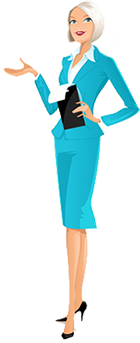 